Quick Guide to the Subsidy Program for Foreign Financial companies, etc., Establishing a Base in Osaka CityThis subsidy program covers part of the expenses for a preliminary survey conducted with a view to starting operations in Osaka and for establishment of a base.*	Each foreign financial companies, etc., can apply only once for each of subsidy types ① and ②. The term “foreign financial companies, etc.,” denotes Japanese and overseas companies that are in the kinds of businesses approved as suitable by the Governor of Osaka Prefecture from among fintech-related businesses (to provide innovative financial services utilizing IT, including AI and blockchains) and businesses of asset management, investment advisory and agency, and other businesses related to asset management (hereinafter, collectively the “financial business”)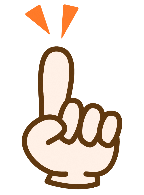 *	Has no business location in Osaka Prefecture at the time of prior consultation*	Companies that already operate in any Japanese prefecture other than Osaka Prefecture also can apply for these subsidies.*	Companies should have business track record in the country where it is headquartered in the case of an overseas company or in Japan in the case of a Japanese company for at least two years before the application date.*	This subsidy program covers only expenses that are paid after the date of prior consultation and it covers expenses paid between April 1 of the fiscal year of the application and the application date or January 31, whichever is earlier.*	This subsidy program does not apply to any expenses paid to government bodies or expenses covered by other public subsidy programs, and these amounts do not include consumption taxes or regional consumption taxes.Procedure for subsidy application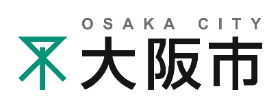 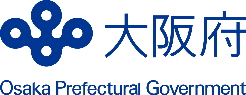 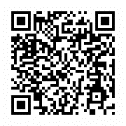 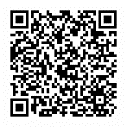 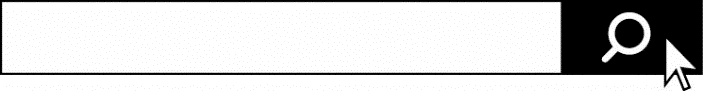 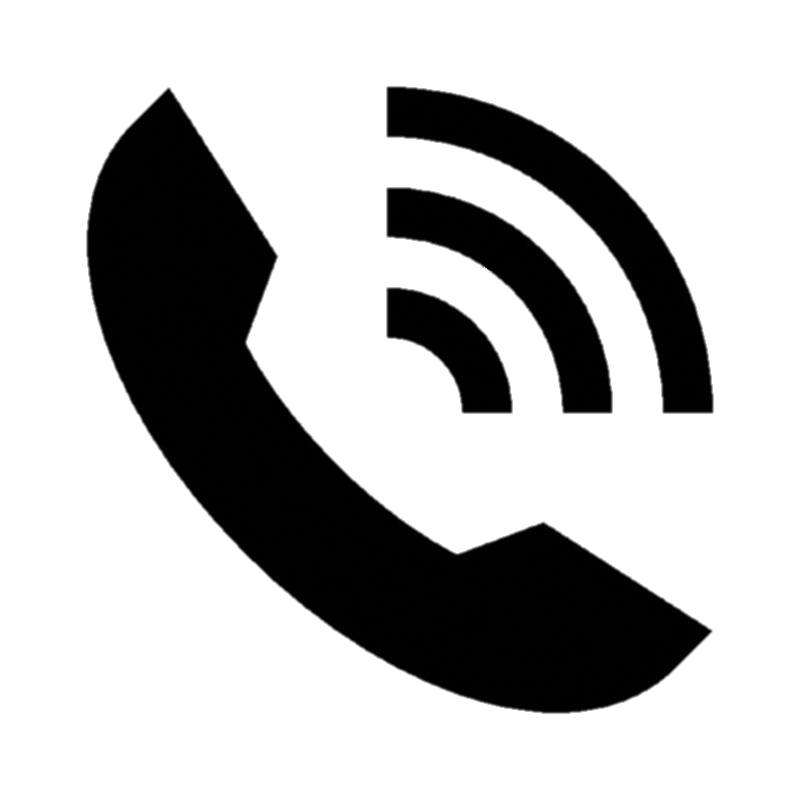 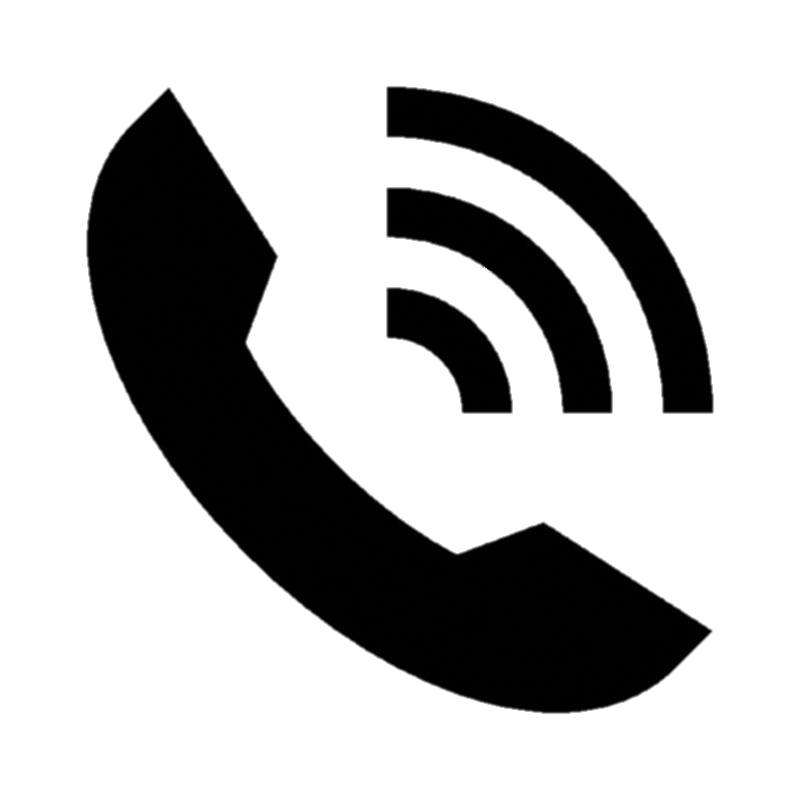 ① Preliminary surveyMaximum subsidy amount: ¥ 1,100,000② Base establishment50% of expenses to be subsidizedMaximum subsidy amount: ¥ 10,000,000Requirements for eligibility for the subsidiesExpenses to be subsidizedPreliminary surveyBeing motivated to complete base establishment in Osaka City no later than one year after the application date(1)	Rents for the business location(2) Initial costs for renting the business locationBase establishment・Having established a base in Osaka　City within the same fiscal year as the year in which the company fulfills the requirements.・Meeting all requirements (1) to (4) below(1)	Has rented a facility to be used as the business location of its financial business(2)	Has registered under the Commercial Registration Act or the Companies Act(3)	Has recruited one or more full-time employees necessary for operations at the business location(4)	Has already obtained required licenses, if any, and has started the financial business(1)	Rents for the business location(2)	Initial costs for renting the business location(3) Expenses for purchasing office equipment, supplies, etc. for the business location(4)	Expenses for consulting with lawyers and other experts about the establishment of the business location(5)	Expenses for recruitment